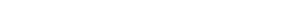 Prozess - SteckbriefProzess - SteckbriefProzess - SteckbriefProzess - SteckbriefProzess - SteckbriefProzess - SteckbriefProzess - SteckbriefProzess - SteckbriefProzess - SteckbriefProzess - SteckbriefProzess - SteckbriefProzess - SteckbriefALLGEMEINESALLGEMEINESALLGEMEINESALLGEMEINESALLGEMEINESALLGEMEINESALLGEMEINESALLGEMEINESProzessnameErsterfassung des AnlagevermögensErsterfassung des AnlagevermögensErsterfassung des AnlagevermögensProzesseigentümerAnlagenbuchhaltungProzessanalystBuchhalterProzessversion1.0Datum29.09.2013INHALTINHALTINHALTINHALTINHALTINHALTINHALTINHALTKurzbeschreibungErstmalige Erfassung der vorhandenen AnlagenErstmalige Erfassung der vorhandenen AnlagenErstmalige Erfassung der vorhandenen AnlagenProzesszielErfassung der vorhandenen Anlagen und Ermittlung des AnlagevermögensErfassung der vorhandenen Anlagen und Ermittlung des AnlagevermögensErfassung der vorhandenen Anlagen und Ermittlung des AnlagevermögensROLLENROLLENROLLENROLLENROLLENROLLENROLLENROLLENVerantw. ProzessmanagerTeamleiter der BuchhaltungTeamleiter der BuchhaltungTeamleiter der BuchhaltungProzessanwenderMitarbeiter der BuchhaltungMitarbeiter der BuchhaltungMitarbeiter der BuchhaltungProzessanwenderMitarbeiter der BuchhaltungMitarbeiter der BuchhaltungMitarbeiter der BuchhaltungZUSÄTZLICHE INFORMATIONENZUSÄTZLICHE INFORMATIONENZUSÄTZLICHE INFORMATIONENZUSÄTZLICHE INFORMATIONENZUSÄTZLICHE INFORMATIONENZUSÄTZLICHE INFORMATIONENZUSÄTZLICHE INFORMATIONENZUSÄTZLICHE INFORMATIONENProzessinputAnlagen, RechnungenAnlagen, RechnungenAnlagen, RechnungenProzessinputAnlagen, RechnungenAnlagen, RechnungenAnlagen, RechnungenProzessoutputAnlagen erfasst, Anlagenwerte berechnet, Anlagenkartei gepflegt, Anlagen den entsprechenden Kostenstellen zugewiesen, Anlagen auf Sachkonten gebucht Anlagen erfasst, Anlagenwerte berechnet, Anlagenkartei gepflegt, Anlagen den entsprechenden Kostenstellen zugewiesen, Anlagen auf Sachkonten gebucht Anlagen erfasst, Anlagenwerte berechnet, Anlagenkartei gepflegt, Anlagen den entsprechenden Kostenstellen zugewiesen, Anlagen auf Sachkonten gebucht ProzessoutputAnlagen erfasst, Anlagenwerte berechnet, Anlagenkartei gepflegt, Anlagen den entsprechenden Kostenstellen zugewiesen, Anlagen auf Sachkonten gebucht Anlagen erfasst, Anlagenwerte berechnet, Anlagenkartei gepflegt, Anlagen den entsprechenden Kostenstellen zugewiesen, Anlagen auf Sachkonten gebucht Anlagen erfasst, Anlagenwerte berechnet, Anlagenkartei gepflegt, Anlagen den entsprechenden Kostenstellen zugewiesen, Anlagen auf Sachkonten gebucht ProzessauslösendesEreignis (Start)Ersterfassung wird angestoßenErsterfassung wird angestoßenErsterfassung wird angestoßenProzessauslösendesEreignis (Start)Ersterfassung wird angestoßenErsterfassung wird angestoßenErsterfassung wird angestoßenGrob enthaltene ProzessteileAnlagen erfassen, Rechnungen einholen, Anschaffungskosten erfassen, Anschaffungsdatum erfassen, Abschreibungswert berechnen, Anlagenwert berechnen, Anlagekartei pflegen, Kostenstellen zuweisen, auf Sachkonten buchenAnlagen erfassen, Rechnungen einholen, Anschaffungskosten erfassen, Anschaffungsdatum erfassen, Abschreibungswert berechnen, Anlagenwert berechnen, Anlagekartei pflegen, Kostenstellen zuweisen, auf Sachkonten buchenAnlagen erfassen, Rechnungen einholen, Anschaffungskosten erfassen, Anschaffungsdatum erfassen, Abschreibungswert berechnen, Anlagenwert berechnen, Anlagekartei pflegen, Kostenstellen zuweisen, auf Sachkonten buchenProzesskennzahlen,MessgrößenAnschaffungskosten, Anschaffungsdatum, Abschreibungswert, Anlagenwert, AbschreibungszeitraumAnschaffungskosten, Anschaffungsdatum, Abschreibungswert, Anlagenwert, AbschreibungszeitraumAnschaffungskosten, Anschaffungsdatum, Abschreibungswert, Anlagenwert, AbschreibungszeitraumProzesskennzahlen,MessgrößenAnschaffungskosten, Anschaffungsdatum, Abschreibungswert, Anlagenwert, AbschreibungszeitraumAnschaffungskosten, Anschaffungsdatum, Abschreibungswert, Anlagenwert, AbschreibungszeitraumAnschaffungskosten, Anschaffungsdatum, Abschreibungswert, Anlagenwert, AbschreibungszeitraumProzesskennzahlen,MessgrößenAnschaffungskosten, Anschaffungsdatum, Abschreibungswert, Anlagenwert, AbschreibungszeitraumAnschaffungskosten, Anschaffungsdatum, Abschreibungswert, Anlagenwert, AbschreibungszeitraumAnschaffungskosten, Anschaffungsdatum, Abschreibungswert, Anlagenwert, AbschreibungszeitraumProzesskennzahlen,MessgrößenAnschaffungskosten, Anschaffungsdatum, Abschreibungswert, Anlagenwert, AbschreibungszeitraumAnschaffungskosten, Anschaffungsdatum, Abschreibungswert, Anlagenwert, AbschreibungszeitraumAnschaffungskosten, Anschaffungsdatum, Abschreibungswert, Anlagenwert, AbschreibungszeitraumStärken---VerbesserungspotentialeAutomatische Abschreibung der Anlagen durch ein SystemAutomatische Abschreibung der Anlagen durch ein SystemAutomatische Abschreibung der Anlagen durch ein SystemAnforderungen---Beteiligte Organisationseinheiten / StellenAbteilungen, welche die einzelnen Anlagen nutzenAbteilungen, welche die einzelnen Anlagen nutzenAbteilungen, welche die einzelnen Anlagen nutzenBeteiligte Organisationseinheiten / StellenAbteilungen, welche die einzelnen Anlagen nutzenAbteilungen, welche die einzelnen Anlagen nutzenAbteilungen, welche die einzelnen Anlagen nutzenBeteiligte Organisationseinheiten / StellenAbteilungen, welche die einzelnen Anlagen nutzenAbteilungen, welche die einzelnen Anlagen nutzenAbteilungen, welche die einzelnen Anlagen nutzenBeteiligte Organisationseinheiten / StellenAbteilungen, welche die einzelnen Anlagen nutzenAbteilungen, welche die einzelnen Anlagen nutzenAbteilungen, welche die einzelnen Anlagen nutzenProzessartFührungsprozessKernprozess UnterstützungsprozessFührungsprozessKernprozess UnterstützungsprozessProzessartFührungsprozessKernprozess UnterstützungsprozessFührungsprozessKernprozess UnterstützungsprozessProzessartFührungsprozessKernprozess UnterstützungsprozessFührungsprozessKernprozess Unterstützungsprozess